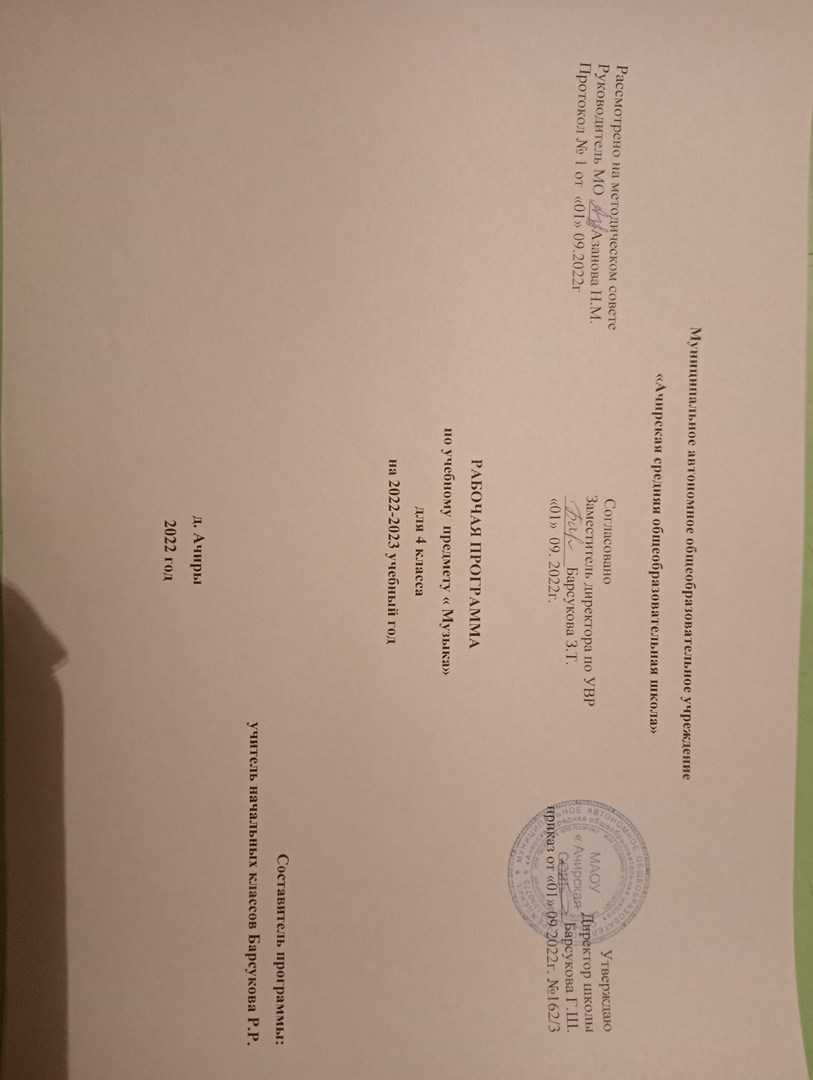 Пояснительная записка.     Адаптированная рабочая программа по учебному предмету «Музыка» составлена в соответствии с требованиями государственного образовательного стандарта начального общего образования и на основании следующих нормативно-правовых документов:Приказа Министерства образования Российской Федерации от 19 декабря 2014 г. №1599 –  «Об утверждении федерального государственного образовательного стандарта образования обучающихся с умственной отсталостью (интеллектуальными нарушениями)»Примерной адаптированной основной общеобразовательной программой образования обучающихся с умственной отсталостью (интеллектуальными нарушениями) ( одобрено решением Федерального учебно-методического решения по общему образованию от 22.12.15г. №4/15). Программой специальных (коррекционных) образовательных учреждений VIII вида 1-4 классы, под редакцией В.В. Воронковой. – М., Просвещение, 2013.Адаптированной основной общеобразовательной программой образования обучающихся с умственной отсталостью (интеллектуальными нарушениями) МАОУ «Ачирская СОШ» .Музыкально-эстетическая деятельность занимает одно из ведущих мест в ходе формирования художественной культуры детей с отклонениями в развитии. Среди различных форм учебно-воспитательной работы музыка является одним из наиболее привлекательных видов деятельности для умственно-отсталого ребенка.Очень важно в коррекционной работе использовать специально подобранные музыкальные произведения, которые могли бы , воздействуя на эффективную сферу ребенка, развивать высшие психические функции, к которым относятся, мышление , воля, мотивация.Цель – формирование основ музыкальной культуры обучающихся с умственной отсталостью (интеллектуальными нарушениями) как неотъемлемой части духовной культуры личности. Основы музыкальной культуры обучающихся с умственной отсталостью (интеллектуальными нарушениями) – интегративное понятие, предполагающее овладение элементарными компонентами качеств, необходимых для занятий музыкальной деятельностью, доступное всем обучающимся с умственной отсталостью (интеллектуальными нарушениями) с незначительными музыкальными способностями, не предусматривающее их целенаправленную подготовку к профессиональным занятиям музыкой (устойчивый интерес, положительная мотивация; основы музыкальных знаний, внемузыкальные представления; адекватность переживаний эмоциям, выраженным в музыке; проявление усилий в овладении музыкальной деятельностью; верное голосоведение мелодии, чистота интонирования; понимание содержания песен; точное воспроизведение ритмического рисунка, правильное звукоизвлечение при игре на простейших музыкальных инструментах).Задачи учебного предмета «Музыка»:-	накопление первоначальных впечатлений от музыкального искусства и получение доступного опыта (овладение элементарными музыкальными знаниями, слушательскими и доступными исполнительскими умениями);-	приобщение к культурной среде, дающей обучающемуся впечатления от музыкального искусства, формирование стремления и привычки к слушанию музыки, посещению выступлений профессиональных и самодеятельных музыкальных исполнителей, самостоятельной музыкальной деятельности;-	развитие способности получать удовольствие от слушания музыкальных произведений, выделение собственных предпочтений в восприятии музыки, приобретение опыта самостоятельной музыкально-исполнительской и музыкально-оценочной деятельности;-	развитие музыкальности, как комплекса способностей, необходимого для занятий музыкальной деятельностью (музыкальное восприятие, музыкально познавательные процессы, музыкальная память, эмоциональные переживания, чувство ритма, звуковысотный слух и др.);-	обогащение представлений об отечественных  музыкальных традициях (праздники, обычаи, обряды), формирование духовно-нравственных качеств личности (любовь к Родине, патриотизм, гордость за отечественную музыкальную культуру), как в урочной, так и во внеурочной деятельности;-	формирование у обучающихся элементарных представлений и умений о процессах сочинения, аранжировки, звукозаписи, звукоусиления и звуковоспроизведения, а также самостоятельного использования доступных технических средств для реализации потребности в слушании музыкальных произведений в записи;-	реализация психокоррекционных и психотерапевтических возможностей музыкальной деятельности для преодоления у обучающихся с умственной отсталостью (интеллектуальными нарушениями) имеющихся нарушений развития и профилактики возможной социальной дезадаптации.ОБЩАЯ ХАРАКТЕРИСТИКА УЧЕБНОГО ПРЕДМЕТА«Музыка» ― учебный предмет, предназначенный для формирования у обучающихся с умственной отсталостью (интеллектуальными нарушениями) элементарных знаний, умений и навыков в области музыкального искусства, развития их музыкальных способностей, мотивации к музыкальной деятельности.           Содержание программного материала уроков состоит из музыкальных сочинений для слушания и исполнения вокальных упражнений. Основу содержания программы составляют произведения отечественной (русской) музыкальной культуры: музыка народная и композиторская; детская, классическая, современная.          Музыкально-эстетическая деятельность занимает одно из ведущих мест в ходе формирования художественной культуры детей с отклонениями в развитии. Среди различных форм учебно-воспитательной работы музыка является одним из наиболее привлекательных видов деятельности для умственно отсталого ребенка. Благодаря развитию технических средств музыка стала одним из самых распространенных и доступных видов искусства, сопровождающих человека на протяжении всей его жизни.         Отличительной чертой музыки от остальных видов искусства, по утверждению Л. С. Выготского, является отсутствие прямого подтверждения ее воздействия на деятельность человека непосредственно в момент восприятия. Наряду с осознаваемыми процессами в ходе музыкального восприятия имеет место возникновение бессознательных психических реакций. Очень важно в коррекционной работе использовать специально подобранные музыкальные произведения, которые могли бы, воздействуя на аффективную сферу ребенка, развивать высшие психические функции, к которым относятся мышление, воля, мотивация.         Основной формой музыкально-эстетического воспитания являются уроки пения и музыки. В процессе занятий у учащихся вырабатываются необходимые вокально-хоровые навыки, обеспечивающие правильность и выразительность пения. Дети получают первоначальные сведения о творчестве композиторов, различных музыкальных жанрах, учатся воспринимать музыку.         Программа по пению и музыке состоит из следующих разделов: «Пение», «Слушание музыки» и «Элементы музыкальной грамоты». В зависимости от использования различных видов музыкальной и художественной деятельности, наличия темы используются доминантные, комбинированные, тематические и комплексные типы уроков.         Основной задачей подготовительной части урока является уравновешивание деструктивных нервно-психических процессов, преобладающих у детей в классе. Для этого подбираются наиболее адекватные виды музыкальной деятельности, обладающие либо активизирующим, либо успокаивающим эффектом. Тонизирующее воздействие оказывает на детей прослушивание бодрой, веселой музыки танцевального характера, выполнение танцевально-ритмической разминки, совместное пение любимой песни, несложная игра на простейших музыкальных инструментах. Успокаивающее, расслабляющее воздействие на детей оказывает совместное пение или слушание спокойной, любимой всеми музыки лирического содержания, близкой по характеру к колыбельной. Дополнительно применяются методы прямого коррекционного воздействия — убеждение и внушение.        После достижения состояния готовности класса происходит плавный переход к основному этапу урока, в ходе которого используются все традиционные разделы музыкального воспитания, каждый из которых многосоставен.Содержание программы базируется на художественно-образном, нравственно-эстетическом постижении младшими школьниками основных пластов мирового музыкального искусства: фольклора, музыки религиозной традиции, произведений композиторов-классиков (золотой фонд), современной академической и популярной музыки. Приоритетным в данной программе является введение ребенка в мир музыки через интонации, темы и образы русской музыкальной культуры — «от родного порога» в мир культуры других народов. Это оказывает позитивное влияние на формирование семейных ценностей, составляющих духовное и нравственное богатство культуры и искусства народа. Освоение образцов музыкального фольклора как синкретичного искусства разных народов мира, в котором находят отражение факты истории, отношение человека к родному краю, его природе, труду людей, предполагает изучение основных фольклорных жанров, народных обрядов, обычаев и традиций, изустных и письменных форм бытования музыки как истоков творчества композиторов-классиков. Включение в программу музыки религиозной традиции базируется на культурологическом подходе, который дает возможность учащимся осваивать духовно-нравственные ценности как неотъемлемую часть мировой музыкальной культуры.Основными методическими принципами программы являются: увлеченность, триединство деятельности композитора – исполнителя – слушателя, «тождество и контраст», интонационность, опора на отечественную музыкальную культуру.Освоение музыкального материала, включенного в программу с этих позиций, формирует музыкальную культуру младших школьников, воспитывает их музыкальный вкус.Виды музыкальной деятельности разнообразны и направлены на реализацию принципов развивающего обучения в массовом музыкальном образовании и воспитании. Постижение одного и того же музыкального произведения подразумевает различные формы общения ребенка с музыкой. В исполнительскую деятельность входят:хоровое, ансамблевое и сольное пение; пластическое интонирование и музыкально-ритмические движения; игра на музыкальных инструментах;инсценирование (разыгрывание) песен, сказок, музыкальныхпьес программного характера; освоение элементов музыкальной грамоты как средства фиксации музыкальной речи.Помимо этого, дети проявляют творческое начало в размышлениях о музыке, импровизациях (речевой, вокальной, ритмической, пластической); в рисунках на темы полюбившихся музыкальных произведений, эскизах костюмов и декораций к операм, балетам, музыкальным спектаклям; в составлении художественных коллажей, поэтических дневников, программ концертов; в подборе музыкальных коллекций в домашнюю фонотеку; в создании рисованных мультфильмов, озвученных знакомой музыкой, небольших литературных сочинений о музыке, музыкальных инструментах, музыкантах и др. В целом эмоциональное восприятие музыки, размышление о ней и воплощение образного содержания в исполнении дают возможность овладевать приемами сравнения, анализа, обобщения, классификации различных явлений музыкального искусства, что формирует у младших школьников универсальные учебные действия.ОПИСАНИЕ МЕСТА УЧЕБНОГО ПРЕДМЕТА В УЧЕБНОМ ПЛАНЕВ соответствии с ФГОС образования обучающихся с умственной отсталостью (интеллектуальными нарушениями) и примерной АООП образования обучающихся с умственной отсталостью (интеллектуальными нарушениями) (вариант 1) учебный предмет «Музыка» является обязательным учебным предметом предметной области «Искусство.В четвёртом классе  на урок музыки отводится 34 часа в год, 34 учебных недели по 1 часу в неделю.ЛИЧНОСТНЫЕ И ПРЕДМЕТНЫЕ РЕЗУЛЬТАТЫ ОСВОЕНИЯ УЧЕБНОГО КУРСА.Личностные и предметные результаты освоения учебного предмета «Музыка»Личностные результаты:-	положительная мотивация к занятиям различными видами музыкальной деятельности;-	готовность к творческому взаимодействию и коммуникации с взрослыми и другими обучающимися в различных видах музыкальной деятельности на основе сотрудничества, толерантности, взаимопонимания и принятыми нормами социального взаимодействия;-	готовность к практическому применению приобретенного музыкального опыта в урочной и внеурочной деятельности, в том числе, в социокультурых проектах с обучающимися с нормативным развитием и другими окружающими людьми;-	осознание себя гражданином России, гордящимся своей Родиной;-	адекватная самооценка собственных музыкальных способностей;-	начальные навыки реагирования на изменения социального мира;-	сформированность музыкально-эстетических предпочтений, потребностей, ценностей, чувств и оценочных суждений;-	наличие доброжелательности, отзывчивости, открытости, понимания и сопереживания чувствам других людей;-	сформированность установки на здоровый образ жизни, бережное отношение к собственному здоровью, к материальным и духовным ценностям.Предметные результаты:Минимальный уровень:-	определение содержания знакомых музыкальных произведений;-	представления о некоторых музыкальных инструментах и их звучании;-	пение с инструментальным сопровождением и без него (с помощью педагога);-	выразительное совместное исполнение выученных песен с простейшими элементами динамических оттенков;-	правильное формирование при пении гласных звуков и отчетливое произнесение согласных звуков в конце и в середине слов;-	правильная передача мелодии в диапазоне ре1-си1;-	различение вступления, запева, припева, проигрыша, окончания песни;-	различение песни, танца, марша;-	передача ритмического рисунка мелодии (хлопками, на металлофоне, голосом);-	определение разнообразных по содержанию и характеру музыкальных произведений (веселые, грустные и спокойные);-	владение элементарными представлениями о нотной грамоте.Достаточный уровень:-	самостоятельное исполнение разученных песен, как с инструментальным сопровождением, так и без него;-	представления обо всех включенных в Программу музыкальных инструментах и их звучании;-	сольное пение и пение хором с выполнением требований художественного исполнения, с учетом средств музыкальной выразительности;-	ясное и четкое произнесение слов в песнях подвижного характера;-	различение разнообразных по характеру и звучанию песен, маршей, танцев;-	знание основных средств музыкальной выразительности: динамические оттенки (форте-громко, пиано-тихо); особенности темпа (быстро, умеренно, медленно); особенности регистра (низкий, средний, высокий) и др.-	владение элементами музыкальной грамоты, как средства графического изображения музыкиСОДЕРЖАНИЕ УЧЕБНОГО ПРЕДМЕТА.При определении содержания учебного предмета «Музыка» необходимо учитывать следующие требования:-	социокультурные требования современного образования;-	приоритет отечественной музыкальной культуры и музыкальных традиций в контексте мировой культуры;-	художественная ценность музыкальных произведений;-	доступность содержания учебного предмета «Музыка» обучающимся с умственной отсталостью (интеллектуальными нарушениями);-	психотерапевтические и психокоррекционные возможности музыкальной деятельности.Содержание программы по музыке базируется на изучении обучающимся с умственной отсталостью (интеллектуальными нарушениями) основ музыкального искусства:-	жанры музыки (песня, танец, марш и их разновидности);-	основные средства музыкальной выразительности;-	формы музыки (одночастная, двухчастная, трехчастная, куплетная);-	зависимость формы музыкального произведения от содержания;-	основные виды музыкальной деятельности: сочинение, исполнение, музыкальное восприятие.Основу содержания Программы составляют: произведения отечественной (русской) классической и современной музыкальной культуры: музыка народная и композиторская; музыкальный фольклор как отражение жизни народа, его истории, отношения к родному краю, природе, труду, человеку; устная и письменная традиции существования музыки; основные жанры русских народных песен; песенность как основная черта русской народной и профессиональной музыки; народные истоки в творчестве русских композиторов. Повторяемость музыкальных произведений отвечает принципу концентризма построения учебного материала. Повторение обучающимися с умственной отсталостью (интеллектуальными нарушениями) ранее изученных музыкальных произведений способствует лучшему пониманию, осознанию средств музыкальной выразительности, возникновению новых переживаний, закреплению уже полученных представлений, знаний, исполнительских умений и навыков, совершенствованию собственного музыкального опыта.Выбор музыкальных произведений для слушания зависит от соответствия содержания музыкальных произведений возможностям восприятия их обучающимися с умственной отсталостью (интеллектуальными нарушениями). Необходимо учитывать наличие образного содержания, что соответствует соблюдению принципа художественности. Обучающимся с умственной отсталостью (интеллектуальными нарушениями) близки и доступны образы, связанные с их интересами и бытом: ситуации взаимодействия со сверстниками и родными, игры и игрушки, образы животных, сказочно-героические персонажи, школьная жизнь, общественные и природные явления, трудовая, профессиональная деятельность. Музыка для слушания отличается: четкой, ясной структурностью, формой; простотой музыкального языка; классической гармонией; выразительными мелодическими оборотами; использованием изобразительных, танцевальных, звукоподражательных элементов.В разделе «Музыкальное восприятие» обучающиеся с умственной отсталостью (интеллектуальными нарушениями) овладевают: умением слушать музыку, адекватно реагируя на художественные образы, воплощенные в музыкальных произведениях; элементарными представлениями о многообразии внутреннего содержания прослушиваемых произведений; эмоциональной отзывчивостью и эмоциональным реагированием на произведения различных музыкальных жанров, разных по своему характеру; умением передавать словами примерное содержание музыкального произведения; умением определять разнообразные по форме и характеру музыкальные произведения (марш, танец, песня; веселая, грустная, спокойная мелодия); умением самостоятельно узнавать и называть музыкальные произведения по вступлению; умением выделять мелодию и аккомпанемент в песне и в инструментальном произведении; умением различать части песни (запев, припев, проигрыш, окончание); представлениями о сольном и хоровом пении; о различных музыкальных коллективах (ансамбль, оркестр); представлениями о музыкальных инструментах и их звучании.Песенный репертуар раздела «Хоровое пение» составляют произведения отечественной музыкальной культуры; музыка народная и композиторская; детская, классическая, современная. Используемый песенный материал характеризуется смысловой доступностью, отражает знакомые образы, события и явления, имеет простой ритмический рисунок мелодии, короткие музыкальные фразы, соответствующие требованиям организации щадящего голосового режима. Примерная тематика произведений: о природе, труде, профессиях, общественных явлениях, детстве, школьной жизни и т.д. Среди жанров: песни-прибаутки, шуточные песни, игровые песни, трудовые песни, колыбельные песни и пр.Для формирования у обучающихся с умственной отсталостью (интеллектуальными нарушениями) навыка пения осуществляется: обучение певческой установке (непринужденное, но подтянутое положение корпуса с расправленными спиной и плечами, прямое свободное положение головы, устойчивая опора на обе ноги, свободные руки); работа над певческим дыханием (развитие умения бесшумного глубокого, одновременного вдоха, соответствующего характеру и темпу песни; формирование умения брать дыхание перед началом музыкальной фразы; отработка навыков экономного выдоха, удерживания дыхания на более длинных фразах; развитие умения быстрой, спокойной смены дыхания при исполнении песен, не имеющих пауз между фразами; развитие умения распределять дыхание при исполнении напевных песен с различными динамическими оттенками (при усилении и ослаблении дыхания); пение коротких попевок на одном дыхании; формирование устойчивого навыка естественного, ненапряженного звучания (развитие умения правильно формировать гласные и отчетливо произносить согласные звуки, интонационно выделять гласные звуки в зависимости от смысла текста песни; развитие умения правильно формировать гласные при пении двух звуков на один слог; развитие умения отчетливого произнесения текста в темпе исполняемого произведения); развитие умения мягкого, напевного, легкого пения (работа над кантиленой – способностью певческого голоса к напевному исполнению мелодии); активизация внимания к единой правильной интонации (развитие точного интонирования мотива выученных песен в составе группы и индивидуально); развитие умения четко выдерживать ритмический рисунок произведения без сопровождения учителя и инструмента (а капелла); работа над чистотой интонирования и выравнивание звучания на всем диапазоне; развитие слухового внимания и чувства ритма в ходе специальных ритмических упражнений; развитие умения воспроизводить куплет хорошо знакомой песни путем беззвучной артикуляции в сопровождении инструмента; дифференцирование звуков по высоте и направлению движения мелодии (звуки высокие, средние, низкие; восходящее, нисходящее движение мелодии, на одной высоте); развитие умения показа рукой направления мелодии (сверху вниз или снизу вверх); развитие умения определять сильную долю на слух; развитие понимания содержания песни на основе характера ее мелодии (веселого, грустного, спокойного) и текста; выразительно-эмоциональное исполнение выученных песен с простейшими элементами динамических оттенков; формирование понимания дирижерских жестов (внимание, вдох, начало и окончание пения); развитие умения слышать вступление и правильно начинать пение вместе с педагогом и без него, прислушиваться к пению одноклассников (развитие пения в унисон; развитие устойчивости унисона; обучение пению выученных песен ритмично, выразительно с сохранением строя и ансамбля); развитие умения использовать разнообразные музыкальные средства (темп, динамические оттенки) для работы над выразительностью исполнения песен; пение спокойное, умеренное по темпу, ненапряженное и плавное в пределах mezzo piano (умеренно тихо) и mezzo forte (умеренно громко); укрепление и постепенное расширение певческого диапазона ми1 – ля1, ре1 – си1, до1 – до2; стимулирование эстетического наслаждения от собственного пения.Изучение элементов музыкальной грамоты делится на три периода, соответствующих познавательным возможностям обучающихся с умственной отсталостью (интеллектуальными нарушениями). Первый, пропедевтический период – от 6 до 8 лет (дополнительный 1 – 1 класс). Дети накапливают опыт восприятия музыки, первоначальные музыкальные впечатления, опыт музыкально-слуховых и ритмических представлений, интонирования мелодии голосом. Происходит ознакомление с характером музыки (спокойная, веселая, грустная); с динамическими особенностями (громкая, тихая); развиваются элементарные представления о многообразии внутреннего содержания прослушиваемых произведений; с музыкальными инструментами и их звучанием (фортепиано, барабан, скрипка, баян, гитара, труба); формируются элементарные представления о форме песни (вступление, запев, припев, проигрыш, окончание), некоторых жанрах (песня, танец, марш), видах музыкальной деятельности (пение, слушание музыки, танец и т.д.) и правилах поведения на уроках. Во втором периоде – от 9 до 11 лет (2 – 4 классы) – происходит более осознанное овладение знаниями, исполнительскими умениями. Обучающиеся знакомятся с музыкальными понятиями: высота и длительность звука, музыкальный коллектив (ансамбль, оркестр, хор); продолжают изучать многообразие музыкальных инструментов (орган, арфа, флейта, виолончель, саксофон, балалайка, другие народные инструменты) и музыкальной формы (части произведения). У обучающихся формируются элементарные представления о полифункциональности музыки (развлекательная, спортивная, музыка для отдыха, трудовой деятельности); разновидностях маршей (военный, спортивный, праздничный, траурный) и танца (вальс, полька, танго, полонез, хоровод). В третьем периоде – в возрасте от 12 до 14 лет (5 класс) – знания, полученные практическим путем, систематизируются и обобщаются. У обучающихся с умственной отсталостью (интеллектуальными нарушениями) формируются представления о способах графического фиксирования музыки с помощью нотного письма (нотный стан, нота, звук, пауза, размер, длительность, мелодия, аккомпанемент и др.). Обучающиеся приобретают знания о музыкальных профессиях, специальностях (композитор, дирижер, музыкант, певец); особенностях творчества композиторов; о составе и звучании симфонического оркестра, современных творческих объединений; о жанрах музыкальных произведений (опера, балет, соната, симфония, концерт, квартет, романс, серенада).Обучение игре на музыкальных инструментах детского оркестра предполагает использование таких музыкальных инструментов, как металлофон, ксилофон, триола, детские саксофон и кларнет, треугольник, бубен, маракасы, румба, кастаньеты, трещотки, ложки, детский баян и аккордеон и др. Обучая игре на металлофоне, необходимо научить правильным приемам звукоизвлечения. Ударный молоточек, лежащий на указательном пальце, слегка прижимается сверху большим пальцем. Кисть в момент удара нужно расслабить. При этом очень важно соблюдать меру, поскольку, если молоточек держится слишком слабо, он выпадет из руки, а если она будет зажатой и скованной, звук становится глухим, жестким. Удар наносится ровно посередине металлической пластинки, не задевая соседних пластинок. В таком случае звук получается чистый, звонкий. При обучении игре на маракасах, румбе, треугольнике, трещотках, кастаньетах необходимо сформировать осознанное восприятие музыки ребенком. Для этого надо научить слушать музыкальное сопровождение на фортепиано, после чего позволить ребенку самому исполнить простейшее сопровождение к какой-либо пьесе: держа инструмент в руке, передать ритмический рисунок произведения. На маракасах, румбе играют кистевым движением, а по треугольнику наносят спокойные удары палочкой посередине горизонтальной перекладины. Для приглушения звука к инструменту прикасаются пальцем. При игре на трещотке, состоящей из деревянных пластин, обучающиеся учатся правильно, ритмично встряхивать ими, чтобы пластинки, касаясь друг друга, извлекали четкий звук. При игре на кастаньетах обращается внимание на излишнюю громкость звучания. Для предотвращения этого обучающиеся учатся брать инструмент в одну руку и правильно ударять «лепестками» кастаньет о ладонь другой. Звук от такого игрового приема становится более приглушенным, но и более четким, ритмичным. При игре на бубне обучающиеся учатся различному звукоизвлечению: кончиками пальцев или основанием кисти по центру натянутой мембраны или по краям обруча. При игре на триоле, детском саксофоне или кларнете, происходит обучение правильному расходованию дыхания, координируя взаимосвязь между силой звучания и интенсивностью выдоха. Кроме этого, синхронизируется умеренный, равномерный выдох с одновременным нажатием на нужную кнопку или клавишу. Перед игрой у каждого духового инструмента мундштук обязательно протирается влажной салфеткой. После успешного овладения правильными приемами звукоизвлечения, осуществляется переход к разучиванию инструментальных партий в музыкальных произведениях для ансамбля или шумового оркестра. Как правило, это элементарное ритмическое сопровождение без изменения звуковысотности. После отработки ритмической фигуры содержание партии обогащается несложным голосоведением. При обучении игру на музыкальных инструментах детского оркестра ребенок должен хорошо помнить мелодию, иметь музыкально-слуховые представления, уметь пропеть звуки мелодии голосом.Виды музыкальной деятельности (4 класс).Пение• Закрепление певческих навыков и умений на материале, пройденном в предыдущих классах, а также на новом материале.• Развитие умения петь без сопровождения инструмента несложные, хорошо знакомые песни.• Работа над кантиленой.• Дифференцирование звуков по высоте и направлению движения мелодии: звуки высокие, низкие, средние: восходящее, нисходящее движение мелодии и на одной высоте.• Развитие умения показа рукой направления мелодии (сверху вниз или снизу вверх).• Развитие умения определять сильную долю на слух.• Развитие умения отчетливого произнесения текста в быстром темпе исполняемого произведения.• Формирование элементарных представлений о выразительном значении динамических оттенков (форте – громко, пиано – тихо).Слушание музыки• Сказочные сюжеты в музыке. Характерные особенности. Идейное и художественное содержание. Музыкальные средства, с помощью которых создаются образы.• Развитие умения различать марши (военный, спортивный, праздничный, шуточный, сказочный), танцы (вальс, полька, полонез, танго, хоровод).• Формирование элементарных представлений о многофункциональности музыки (развлекательная, спортивная, музыка для отдыха, релаксации).• Знакомство с музыкальными инструментами и их звучанием: аккордеон, валторна, литавры.• Игра на музыкальных инструментах.• Закрепление навыков игры на знакомых музыкальных инструментах.• Обучение детей игре на фортепиано.Примерный музыкальный материал для пенияПервая четвертьБез труда не проживешь. Музыка В. Агафонникова, слова В. Викторова и Л. Кондрашенко.Золотистая пшеница. Музыка Т. Попатенко, слова Н. Найденовой.Осень. Музыка Ц. Кюи, слова А. Плещеева.Во кузнице. Русская народная песня.Чему учат в школе. Музыка В. Шаинского, слова М. Пляцковского.Вторая четвертьКолыбельная Медведицы. Из мультфильма «Умка». Музыка Е. Крылатова, слова Ю. Яковлева.Будьте добры. Из мультфильма «Новогоднее приключение». Музыка А. Флярковского, слова А. Санина.Розовый слон. Музыка С. Пожлакова, слова Г. Горбовского.Волшебный цветок. Из мультфильма «Шелковая кисточка». Музыка Ю. Чичкова, слова М. Пляцковского.Настоящий друг. Музыка Б. Савельева, слова М. Пляцковского.Третья четвертьПусть всегда будет солнце! Музыка А. Островского, слова Л. Ошанина.Солнечная капель. Музыка С. Соснина, слова И. Вахрушевой.Моя Россия. Музыка Г. Струве, слова Н. Соловьевой.Мальчишки и девчонки. Музыка А. Островского, слова И. Дика.Наш край. Музыка Д. Кабалевского, слова А. Пришельца.Четвертая четвертьТри танкиста. Из кинофильма «Трактористы». Музыка Дм. Покрасса, слова Б. Ласкина.Песня о волшебниках. Музыка Г. Гладкова, слова В. Лугового.Мир похож на цветной луг. Из мультфильма «Однажды утром». Музыка В. Шаинского, слова М. Пляцковского.Родная песенка. Музыка Ю. Чичкова, слова П. Синявского.Музыкальные произведения для слушанияА. Пьяццолла. ЛибертангоВ Подмосковье водятся лещи. Из мультфильма «Старуха Шапокляк». Музыка В. Шаинского, слова Э. Успенского.Наша школьная страна. Музыка Ю. Чичкова, слова К. Ибряева.Дважды два – четыре. Музыка В. Шаинского, слова М. Пляцковского.П. Чайковский. Симфония №5. Часть II. Andantecantabile.Ужасно интересно все то, что неизвестно. Из мультфильма «Тридцать восемь попугаев». Музыка В. Шаинского, слова Г. Остера.Три белых коня. Из телефильма «Чародеи». Музыка Е. Крылатова, слова Л. Дербенева.Песенка странного зверя. Из мультфильма «Странный зверь». Музыка В. Казенина, слова Р. Лаубе.Э. Григ. В пещере горного короля. Шествие гномов. Из музыки к драме Г. Ибсена «Пер Гюнт».П. Чайковский. Баба-Яга. Из «Детского альбома».М. Глинка. Марш Черномора из оперы «Руслан и Людмила».Н. Римский-Корсаков. Три чуда. Из оперы «Сказка о царе Салтане».Спортивный марш. Из кинофильма «Вратарь». Музыка И. Дунаевского. Слова В. Лебедева-Кумача.В. Агапкин. Прощание славянки.П. Чайковский. Полька. Из «Детского альбома».П. Чайковский. Полонез. Из оперы «Евгений Онегин».Катюша. Музыка М. Блантера, слова М. Исаковского.День Победы. Музыка Д. Тухманова, слова В. Харитонова.С. Прокофьев. Марш. Из оперы «Любовь к трем апельсинам».В. Монти. Чардаш.В. Моцарт. Турецкое рондо. Из сонаты для фортепиано ля минор, к. 331.рекрасное далеко. Из телефильма «Гостья из будущего». Музыка Е. Крылатова, слова Ю. Энтина.Крылатые качели. Из телефильма «Приключения Электроника». Музыка Е. Крылатова, слова Ю. Энтина.ТЕМАТИЧЕСКОЕ ПЛАНИРОВАНИЕ С ОПРЕДЕЛЕНИЕМ ОСНОВНЫХ ВИДОВ УЧЕБНОЙ ДЕЯТЕЛЬНОСТИ.4 классI четвертьII четвертьIII четвертьIV четвертьКАЛЕНДАРНО-ТЕАТИЧЕСКОЕ ПЛАНИРОВАНИЕ4 классПриложение №2Контрольно –оценочные материалыИтоговая контрольная работа 1.Назовите инструмент, под звучание которого исполняли былины:а) балалайкаб) рожокв) гусли2. Верно ли следующее утверждение?Опера – это спектакль, в котором актеры поют.а) Верноб) Неверно3 .Приведите в соответствие:1) скрипка                 а) деревянно-духовой инструмент 2) флейта                  б) струнный инструмент                                   в) струнно-смычковый инструмент4.Приведите в соответствие:1)      Опера                               а) Спектакль, в котором актеры только танцуют2)      Балет                                б) Спектакль, в котором актеры поют, танцуют, говорят3)      Мюзикл                            в) Спектакль, в котором актеры только поют5. Найдите лишнее:       Жанры народных песен:     а) Колыбельные     б) Игровые     в) Плясовые     г) Хороводные     д) Спокойные     е) Трудовые     ж) Обрядовые6.Найдите лишнее:     Струнно-смычковые инструменты:    а) Скрипка    б) Альт    в) Арфа    г) Виолончель    д) Контрабас7.Назовите композитора, написавшего оперу «Иван Сусанин»:а) Н.А.Римский-Корсаковб) М.И.Глинкав) П.И.Чайковский8. Оцените утверждение:       Музыка в народном стиле – это композиторская музыка,  похожая на народную музыку.а) Верноб) Неверно9.Приведите в соответствие:1) Опера           а) актеры только танцуют2) Балет             б) актеры поют, танцуют, говорят, только комедия3) Оперетта       в) актеры поют, танцуют, комедия и драма10. Какой оркестр используется в опере?а. Духовойб. Народныйв. СимфоническийПриложение №3Критерии и нормы оцениванияКРИТЕРИИ ОЦЕНКИ ЗНАНИЙ, УМЕНИЙ ИНАВЫКОВ ОБУЧАЮЩИХСЯ ПО МУЗЫКЕ.Музыкальное воспитание умственно отсталых детей - это специально организованный педагогический процесс, являющийся составной частью коррекционно-развивающего образовательного процесса, цель которого - формирование музыкальной культуры, как совокупности качеств музыкального сознания, деятельности, отношений; коррекция и предупреждение вторичных отклонений в развитии обучающихся.Критерии оценивания обучающихся:Отметка «5» ставится, если обучающийся проявляет устойчивый интерес к предмету, знает основные музыкальные инструменты, способен различать изученные жанры музыкальных произведений, воспроизводить музыкальные звуки и тексты песен, самостоятельно исполнять знакомые песни; отвечать на вопросы о прослушанных произведениях.Отметка «4» ставится, если обучающийся проявляется интерес к предмету, знает основные музыкальные инструменты, способен с помощью различать изученные жанры музыкальных произведений, принимает участие в хоровом пении; отвечает на вопросы о прослушанных произведениях с незначительной помощью.Отметка «3» ставится, если обучающийся эмоционально реагирует на знакомые музыкальные произведения, узнает основные музыкальные инструменты, запоминает простейшие мелодии, исполняет их, способен сотрудничать со сверстниками в процессе совместных художественно-эстетических видов деятельности.Отметка «2» и «1» не ставится.Приложение №4График контрольных работ№ п/пТема урокаКол-вочасов, отводимых на освоение каждой темыОсновные виды деятельности обучающихся на уроке№ п/пТема урокаКол-вочасов, отводимых на освоение каждой темыОсновные виды деятельности обучающихся на урокеБез труда не проживешь 9 чБез труда не проживешь 9 чБез труда не проживешь 9 чБез труда не проживешь 9 ч1Без труда не проживешь. Муз. А. Агафонникова, сл. В. Викторова и Л. Кондрашенко.1Музыкальная грамота, пение.2Наша школьная страна. Муз. Ю. Чичкова, сл. К. Ибряева.1 Музыкальное  прослушивание.3Золотистая пшеница. Муз. Т. Потапенко, сл. Н. Найденовой.1 Музыкальная грамота, пение.4Осень. Муз. Ц. Кюи, сл. А. Плещеева1Музыкальная грамота, пение.5М. Глинка. Марш Черномора из оперы «Руслан и Людмила».1 Музыкальная  грамота, пение.6Настоящий  друг. Муз. Б. Савельева, сл. М. Пляцковского.1Музыкальная  грамота, пение.7Дважды два – четыре. Муз. В. Шаинского, сл. М. Пляцковского.1Музыкальное  прослушивание.8Чему учат в школе. Муз. В. Шаинского, сл. М. Пляцковского.1 Музыкальная  грамота, пение.9Наш край. Муз. Д. Кабалевского, сл. А. Пришельца1 Музыкальная  грамота, пение.№ п/пТема урокаКол-вочасов, отводимых на освоение каждой темыОсновные виды деятельности обучающихся на уроке№ п/пТема урокаКол-вочасов, отводимых на освоение каждой темыОсновные виды деятельности обучающихся на урокеМоя Россия 7 чМоя Россия 7 чМоя Россия 7 чМоя Россия 7 ч1Колыбельная медведицы. Из мультфильма «Умка». Муз. Е. Крылатова, сл. Ю. Яковлева.1 Музыкальная  грамота, пение.2Три белых коня. Муз. Е. Крылатова, сл. Л. Дербенева.1 Музыкальное  прослушивание3Снежный человек. Муз. Ю. Моисеева, сл. В. Степанова. 1Музыкальная  грамота, пение.4Будьте добры. Из мультфильма «Новогоднее приключение». Муз. А. Флярковского, сл. А. Санина.1Музыкальная  грамота, пение.5Розовый слон. Муз. С. Пожлакова, сл. Г. Горбовского.1Музыкальная  грамота, пение.6Волшебный цветок. Из мультфильма «Шелковая кисточка». Муз. Ю. Чичкова, сл. М. Пляцковского.1Музыкальная  грамота, пение.7Волшебный цветок. Из мультфильма «Шелковая кисточка». Муз. Ю. Чичкова, сл. М. Пляцковского.1Музыкальная  грамота, пение.№ п/пТема урокаКол-вочасов, отводимых на освоение каждой темыОсновные виды деятельности обучающихся на уроке№ п/пТема урокаКол-вочасов, отводимых на освоение каждой темыОсновные виды деятельности обучающихся на урокеУжасно интересно все то, что неизвестно. 10 чУжасно интересно все то, что неизвестно. 10 чУжасно интересно все то, что неизвестно. 10 чУжасно интересно все то, что неизвестно. 10 ч1Маленький барабанщик. Немецкая народная песня. Обработка А. Давиденко. Русский текст М. Светлова.1Музыкальная  грамота, пение.2Ужасно интересно все то, что неизвестно. Из мультфильма «Тридцать восемь попугаев». Муз. В. Шаинского, сл. Г. Остера.1Музыкальное  прослушивание3В. Гроховский. Русский вальс. Из сюиты «Танцы народов РСФСР».1Музыкальное  прослушивание4-5Не плачь, девчонка! Муз. В. Шаинского, сл. Б. Харитонова.21-Музыкальное  прослушивание2-Музыкальная  грамота, пение.6Н. Римский- Корсаков. Песня индийского гостя. Из оперы «Садко». 1Музыкальное  прослушивание7-8Пусть всегда будет солнце! Муз. А. Островского, сл. Л. Ошанина.21-Музыкальное  прослушивание2-Музыкальная  грамота, пение.9Солнечная капель. Муз. С. Соснина, сл. И. Вахрушевой.1Музыкальная  грамота, пение.10К. Брейбург – В. Леви. Смысл. Отпускаю тебя. Волны  покоя. Не уходи, дарящий. Пробуждение. Сам попробуй. Из цикла «Млечный путь». 1Музыкальное  прослушивание№ п/пТема урокаКол-вочасов, отводимых на освоение каждой темыОсновные виды деятельности обучающихся на уроке№ п/пТема урокаКол-вочасов, отводимых на освоение каждой темыОсновные виды деятельности обучающихся на уроке№ п/пТема урокаКол-вочасов, отводимых на освоение каждой темыОсновные виды деятельности обучающихся на урокеМир похож на цветной луг. 8 чМир похож на цветной луг. 8 чМир похож на цветной луг. 8 чМир похож на цветной луг. 8 ч1Ах вы, сени мои, сени. Русская народная песня.1Музыкальная  грамота, пение.2Маленький ковбой. Муз. и сл. В. Малого1Музыкальная  грамота, пение.3Ж. Оффенбах. Канкан. Из оперетты «Парижские радости». Монте. Чардаш.1Музыкальное  прослушивание4Песня о волшебниках. Муз. Г. Гладкова, сл. В. Лугового.1Музыкальная  грамота, пение.5Во кузнице. Русская народная песня.1Музыкальная  грамота, пение.6В. Моцарт. Турецкое рондо. Из сонаты для фортепиано ля минор, к. 331.1Музыкальное  прослушивание7Мир похож на цветной луг. Из мультфильма «Однажды утром». Муз. В. Шаинского, сл. М. Пляцковского. 1Музыкальная  грамота, пение.8Итоговая контрольная работа1Выполнение контрольный заданий№ п/пТема урокаКол-вочасов, отводимых на освоение каждой темыОсновные виды деятельности обучающихся на урокеДатаДата№ п/пТема урокаКол-вочасов, отводимых на освоение каждой темыОсновные виды деятельности обучающихся на урокеПо плануФактическиБез труда не проживешь 9 чБез труда не проживешь 9 чБез труда не проживешь 9 чБез труда не проживешь 9 чБез труда не проживешь 9 чБез труда не проживешь 9 ч1Без труда не проживешь. Муз. А. Агафонникова, сл. В. Викторова и Л. Кондрашенко.1Музыкальная грамота, пение.2Наша школьная страна. Муз. Ю. Чичкова, сл. К. Ибряева.1 Музыкальное  прослушивание.3Золотистая пшеница. Муз. Т. Потапенко, сл. Н. Найденовой.1 Музыкальная грамота, пение.4Осень. Муз. Ц. Кюи, сл. А. Плещеева1Музыкальная грамота, пение.5М. Глинка. Марш Черномора из оперы «Руслан и Людмила».1 Музыкальная  грамота, пение.6Настоящий  друг. Муз. Б. Савельева, сл. М. Пляцковского.1Музыкальная  грамота, пение.7Дважды два – четыре. Муз. В. Шаинского, сл. М. Пляцковского.1Музыкальное  прослушивание.8Чему учат в школе. Муз. В. Шаинского, сл. М. Пляцковского.1 Музыкальная  грамота, пение.9Наш край. Муз. Д. Кабалевского, сл. А. Пришельца1 Музыкальная  грамота, пение.Моя Россия 7 чМоя Россия 7 чМоя Россия 7 чМоя Россия 7 чМоя Россия 7 чМоя Россия 7 ч10Колыбельная медведицы. Из мультфильма «Умка». Муз. Е. Крылатова, сл. Ю. Яковлева.1Музыкальная  грамота, пение.11Три белых коня. Муз. Е. Крылатова, сл. Л. Дербенева.1Музыкальная  грамота, пение.12Снежный человек. Муз. Ю. Моисеева, сл. В. Степанова.1Музыкальная  грамота, пение.13Будьте добры. Из мультфильма «Новогоднее приключение». Муз. А. Флярковского, сл. А. Санина.1Музыкальная  грамота, пение.14Розовый слон. Муз. С. Пожлакова, сл. Г. Горбовского.1Музыкальная  грамота, пение.15Волшебный цветок. Из мультфильма «Шелковая кисточка». Муз. Ю. Чичкова, сл. М. Пляцковского.1Музыкальная  грамота, пение.16Волшебный цветок. Из мультфильма «Шелковая кисточка». Муз. Ю. Чичкова, сл. М. Пляцковского.1Музыкальная  грамота, пение.Ужасно интересно все то, что неизвестно. 10 чУжасно интересно все то, что неизвестно. 10 чУжасно интересно все то, что неизвестно. 10 чУжасно интересно все то, что неизвестно. 10 чУжасно интересно все то, что неизвестно. 10 чУжасно интересно все то, что неизвестно. 10 ч17Маленький барабанщик. Немецкая народная песня. Обработка А. Давиденко. Русский текст М. Светлова.1Музыкальная  грамота, пение.18Ужасно интересно все то, что неизвестно. Из мультфильма «Тридцать восемь попугаев». Муз. В. Шаинского, сл. Г. Остера.1Музыкальная  грамота, пение.19В. Гроховский. Русский вальс. Из сюиты «Танцы народов РСФСР».1Музыкальное  прослушивание20Не плачь, девчонка! Муз. В. Шаинского, сл. Б. Харитонова.1Музыкальная  грамота, пение.21Не плачь, девчонка! Муз. В. Шаинского, сл. Б. Харитонова.1Музыкальная  грамота, пение.22Н. Римский- Корсаков. Песня индийского гостя. Из оперы «Садко».1Музыкальное  прослушивание23Пусть всегда будет солнце! Муз. А. Островского, сл. Л. Ошанина.1Музыкальная  грамота, пение.24Пусть всегда будет солнце! Муз. А. Островского, сл. Л. Ошанина.1Музыкальная  грамота, пение.25Солнечная капель. Муз. С. Соснина, сл. И. Вахрушевой.1Музыкальная  грамота, пение.26К. Брейбург – В. Леви. Смысл. Отпускаю тебя. Волны  покоя. Не уходи, дарящий. Пробуждение. Сам попробуй. Из цикла «Млечный путь».1Музыкальное  прослушиваниеМир похож на цветной луг. 8 чМир похож на цветной луг. 8 чМир похож на цветной луг. 8 чМир похож на цветной луг. 8 чМир похож на цветной луг. 8 чМир похож на цветной луг. 8 ч27Ах вы, сени мои, сени. Русская народная песня.1Музыкальная  грамота, пение.28Маленький ковбой. Муз. и сл. В. Малого1Музыкальная  грамота, пение.29Ж. Оффенбах. Канкан. Из оперетты «Парижские радости». Монте. Чардаш.1Музыкальное  прослушивание30Песня о волшебниках. Муз. Г. Гладкова, сл. В. Лугового.1Музыкальная  грамота, пение.31Во кузнице. Русская народная песня.1Музыкальная  грамота, пение.32В. Моцарт. Турецкое рондо. Из сонаты для фортепиано ля минор, к. 331.1Музыкальное  прослушивание33Мир похож на цветной луг. Из мультфильма «Однажды утром». Муз. В. Шаинского, сл. М. Пляцковского.1Музыкальная  грамота, пение.34Итоговая контрольная работа1Выполнение контрольный заданий№ОтветыБаллы1В12А131 – в, 2 - а242 –а, 1 –в, 3 -б35Д16В17Б18А192 –а, 1 –в, 3 -б310В1ВсегоВсего15№Количество балловОтметка114-155211-13435-10340-4-№Тема работыДатаПримечание1Итоговая контрольная работа